SUMMER DANCE INTENSIVE@ MHBD&TS 2022Email:  Dans821@aol.com  P 201-436-0637  Space is limited REGISTER EARLY! JAZZ – LYRICAL – CHOREOGRAPHY- LITE ACROBATICS (Age 10 & Up)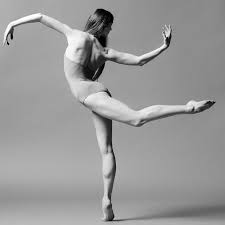 Taught by Meghan StapenskiTuesday		Thursday			1 Class Card		3hrs.		$703:30-6:30		3:30-6:30			2 Class Card		6 hrs.		$120July 12, 19, 26   	July 14, 21 & 28 		3 Class Card		9 hrs.		$1704 Class Card		12 hrs.		$2206 Class Card 		18 hrs.		$330BALLET (Age 10 & Up)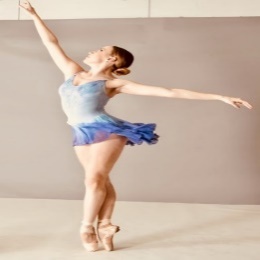 Taught by Kathryn MunozWednesday July 13, 20, 27th - 10:00a.m.-1:00p.m.1 Class Card	3 hrs.		$70.002 Class Card	6 hrs.		$120.00 3 Class Card	 9 hrs.		 $170.00ACRO (Age 7 & Up)Taught by Coach Jen  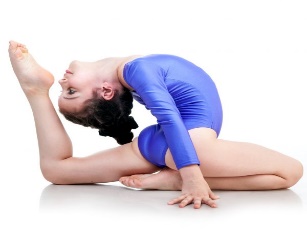 Tuesday		Thursday			1 Class Card		2hrs.		$4610:00-12:00		10:00-12:00			4 Class Card		4 hrs.		$84July 5 & 12		July  7 & 14		